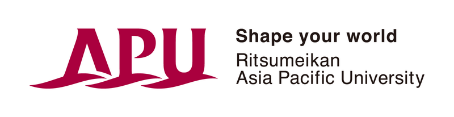 2020 Graduate School of Asia Pacific Studies Doctoral Faculty Supervisor Listonly contact faculty who have research fields  relate to your own research.The process for applying to the doctoral program is as follows:1. Review the faculty supervisors listed on the doctoral faculty page and find a supervisor whose research fields match your proposed area of research.2. 4. Submit the Online Application (including PDF versions of the required hard copy application documents and the Supervisor Confirmation Letter).5. Pay the application fee.6. Submit the online assessment.ProfessorEmailResearch FieldsNader Ghotbinader@apu.ac.jpApplied Health Sciences, Philosophy/Ethics, Civil Law, Clinical Psychology and Public Hygiene Studies/Health ScienceYan Liyanli@apu.ac.jpEnvironmental Policy, City Planning, Regional Planning, Traffic Engineering, Social System EngineeringPeter A. Mantellomantello@apu.ac.jpSurveillance, Predictive Policing, Videogame Theory, Conflict and Media, Politics and the Cyber RealmSerik Meirmanovserikmed@apu.ac.jpGeneral Life Science, Social Psychology, Human Genetics, Human Pathology, Public Hygiene Studies/Health ScienceKaoru Natsudanatsuda@apu.ac.jpInternational Development Studies, International Political Economy, Economic Policy, Industrial Development, Rural and Community Development, Automotive Industry, Apparel IndustryDavar Pishvadpishva@apu.ac.jpEnvironmentally Sound Technologies (ESTs), Simulation and Modeling (SaM), Decision Science (DS)Yoichiro Satosatoy@apu.ac.jpInternational Relations and Foreign Policy (Asia-Pacific), Comparative Politics (Southeast Asia), Maritime SecurityYasushi Suzukiszkya@apu.ac.jpFiscal Studies/Finance Theory, Theoretical Economics, Institutional Economics, Political EconomyHiroshi Todorokihstod@apu.ac.jpGeography, Area Studies, Human GeographyTatsufumi Yamagatayama-apu@apu.ac.jpDevelopment Economics, Textile Industry, Bangladeshi Economy, Health and Development, Disability and DevelopmentKaori Yoshidakyoshida@apu.ac.jpMedia Studies (Representation Politics: Gender, Ethnicity, Nation), Cultural Studies, Popular Culture, Comparative Culture StudiesHidetaka Yoshimatsuyoshih@apu.ac.jpInternational Relations, International Political Economy, Regional Studies (East Asia)Yukio Yotsumotoyotsumot@apu.ac.jpSociology, TourismThanh Huong Buihuongbui@apu.ac.jpHuman Geography, Tourism Psychology, Tourism Development and Cultural Heritage Conservation, Tourism ManagementThomas Edward Jones110054tj@apu.ac.jpEnvironmental Policy, Nature-Based Tourism, Protected Areas, Regional DevelopmentXuepeng Qianqianxp@apu.ac.jpEnvironmental Policy and Management, Regional Development, Sustainable Systems Engineering, Behavioral Science Steven B. Rothmansrothman@apu.ac.jpInternational Relations Theory, International Policy Making, International Environmental Policy, Subject PedagogyM. Kazem Vafadarikazem@apu.ac.jpTourism, Hospitality Marketing, Human Geography, Cultural and Environmental Studies, Folklore Studies, Agricultural Heritage Tourism